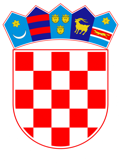 VLADA REPUBLIKE HRVATSKEZagreb, --.------- 2023.________________________________________________________________________________________________________________________________________________________________________________________________________________________Banski dvori | Trg Sv. Marka 2 | 10000 Zagreb | tel. 01 4569 222 | vlada.gov.hrPRIJEDLOGVLADA REPUBLIKE HRVATSKENa temelju članka 8. i članka 31. stavka 2. Zakona o Vladi Republike Hrvatske („Narodne novine“, br. 150/11, 119/14, 93/16, 116/18 i 80/22), Vlada Republike Hrvatske je na sjednici održanoj --.--. 2023. godine donijelaODLUKUo davanju suglasnosti za osnivanje društva s ograničenom odgovornošću za usluge u zračnom prometuI.Daje se suglasnost za osnivanje društva s ograničenom odgovornošću za usluge u zračnom prometu (u daljnjem tekstu: Društvo).II.Temeljni kapital Društva iznosi 2.500,00 eura (slovima: dvijetisućepetsto eura).U temeljnom kapitalu Društva sudjeluje Republika Hrvatska 55%, te županije i jedinice lokalne samouprave u sljedećim postocima: Šibensko-kninska županija:	20%Grad Šibenik: 			8%Grad Vodice:			6%Grad Drniš: 			5%Grad Knin:			4%Grad Skradin: 		2%.Iznosi svakog pojedinačnog temeljnog uloga osnivača iz podtočke 2. ove točke su:Republika Hrvatska (55 %): 1.375,00 eura (slovima: tisućutristosedamdesetpeteura)Šibensko-kninska županija (20 %): 500,00 eura (slovima: petstoeura)Grad Šibenik (8 %): 200,00 eura (slovima: dvjestoeura)Grad Vodice (6 %): 150,00 eura (slovima: stopedeseteura)Grad Drniš (5 %): 125,00 eura (slovima: stodvadesetpeteura)Grad Knin (4 %): 100,00 eura (slovima: stoeura)Grad Skradin (2 %): 50,00 eura(slovima: pedeseteura).III.Poslovni udjeli članova Društva iz točke II. ove Odluke određuju se u omjeru udjela u temeljnom kapitalu.IV.Društvo se osniva na neodređeno vrijeme.V.Društvenim ugovorom koji sklapaju osnivači Društva uredit će se djelatnost i druga pitanja u skladu sa Zakonom o trgovačkim društvima. VI.Republiku Hrvatsku u skupštini Društva predstavlja ministar mora, prometa i infrastrukture.VII.Ovlašćuje se ministar mora, prometa i infrastrukture da u ime Republike Hrvatske potpiše društveni ugovor iz točke V. ove Odluke.VIII.Ova Odluka stupa na snagu danom donošenja.Klasa:Urbroj:Zagreb,PREDSJEDNIKmr. sc. Andrej PlenkovićOBRAZLOŽENJEZakonski zastupnici Šibensko-kninska županije, Grada Šibenika, Grada Vodice, Grada Drniša, Grada Knin i Grada Skradina obratili su se Ministarstvu mora, prometa i infrastrukture s inicijativom za osnivanje društva i izgradnju zračne luke u Šibensko-kninskoj županiji, koje bi upravljalo projektom izgradnje aerodroma.U svojoj inicijativi pozivaju se na prostorno-plansku dokumentaciju Šibensko-kninske županije i Grada Drniša, Nacionalnu razvojnu strategiju Republike Hrvatske te amandman koji je prihvaćen od strane Hrvatskog sabora da se osiguraju određena sredstva za izradu idejnog rješenja u svrhu izrade Studije utjecaja na okoliš za izgradnju zračne luke.Slijedom navedenog pripremljen je Prijedlog odluke kojom Vlada Republike Hrvatske daje suglasnost za osnivanje društva s ograničenom odgovornošću za usluge u zračnom prometu. Istom Odlukom utvrđuje se iznos temeljnog kapitala, postoci pojedinih osnivača/članova Društva, iznosi svakog pojedinačnog temeljnog uloga osnivača te da se Društvo osniva na neodređeno vrijeme. Djelatnost i druga pitanja uredit će se društvenim ugovorom kojeg sklapaju osnivači Društva u skladu sa Zakonom o trgovačkim društvima. Republiku Hrvatsku u skupštini Društava predstavlja ministar mora, prometa i infrastrukture koji se ovlašćuje potpisati društveni ugovor u ime Republike Hrvatske.Predlagatelj:Ministarstvo mora, prometa i infrastrukturePredmet:Prijedlog odluke o davanju suglasnosti za osnivanje društva s ograničenom odgovornošću za usluge u zračnom prometu